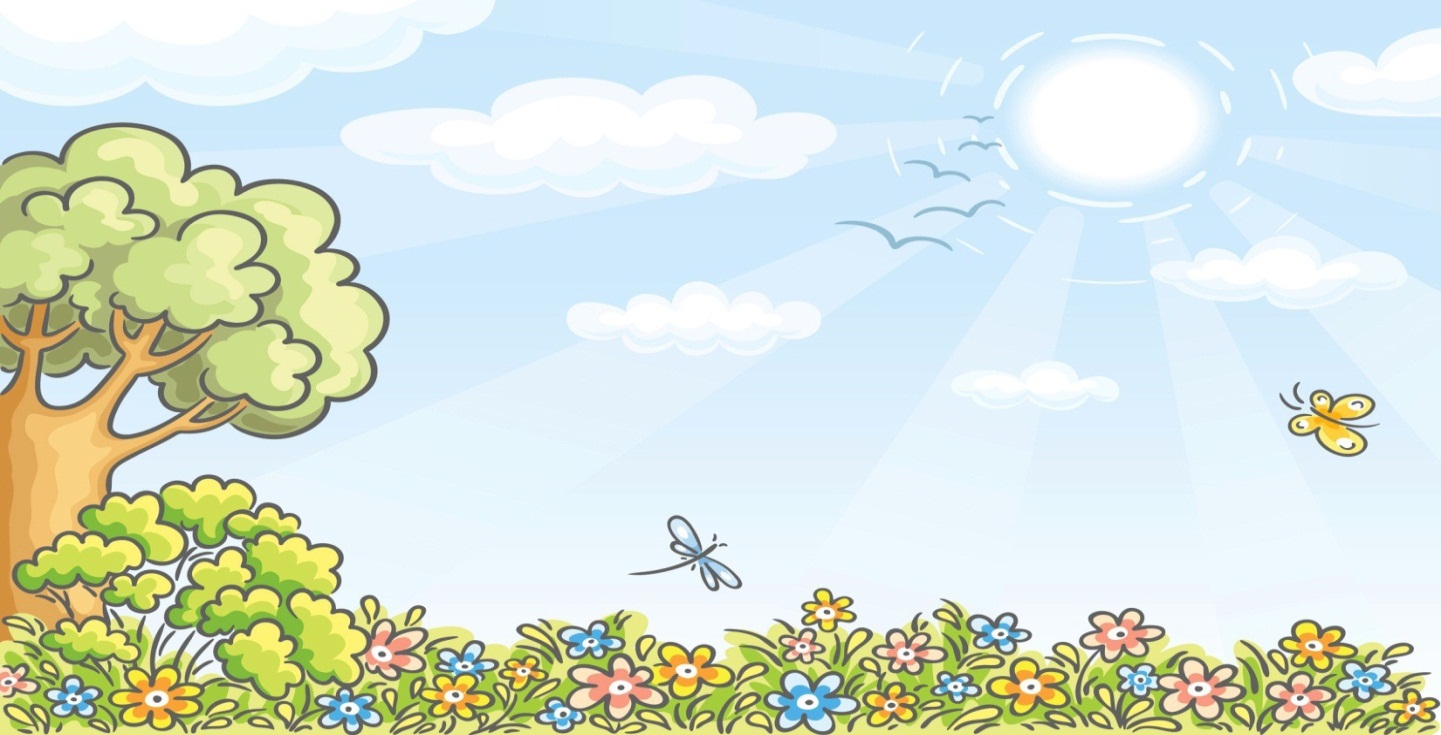 Registration for the workshops will now be online through www.caregistry.org . Create a log in if you have not already done so. When logged in follow the following steps to register for workshops:Click on the left tab titled Training CalendarUnder Sponsor Name type in Community Connection and click Search. The list of workshops will come up. Click on the circle next to the workshop you want to attend, then click View Event Details on bottom left corner.Finally, click on the Enroll Now tab. An email confirmation will be sent to you. La inscripción para los talleres será a través de www.caregistry.org . Cree un registro si aún no lo ha hecho. Una vez conectado, siga los siguientes pasos para registrarse en los talleres:Haga clic en la pestaña izquierda titulada Calendario de Capacitación Donde dice Nombre de Patrocinador favor de escribir Community  Connection  y haga clic donde dice Buscar. Aparecerá la lista de talleres.  Haga clic en el círculo junto al taller al que desea asistir y, a continuación, haga clic en Ver detalles del evento en la esquina inferior izquierda.  Finalmente, haga clic en la pestaña Inscribirse ahora. Se le enviará  un correo electrónico de confirmación.All dates are contingent upon participation /registrations. Please confirm dates beforehand.Todas las fechas están sujetas a participación/inscripción. Por favor de confirmar fechas con anterioridad.All dates are contingent upon participation /registrations. Please confirm dates beforehand.Todas las fechas están sujetas a participación/inscripción. Por favor de confirmar fechas con anterioridad.All dates are contingent upon participation /registrations. Please confirm dates beforehand.Todas las fechas están sujetas a participación/inscripción. Por favor de confirmar fechas con anterioridad.All dates are contingent upon participation /registrations. Please confirm dates beforehand.Todas las fechas están sujetas a participación/inscripción. Por favor de confirmar fechas con anterioridad.All dates are contingent upon participation /registrations. Please confirm dates beforehand.Todas las fechas están sujetas a participación/inscripción. Por favor de confirmar fechas con anterioridad.All dates are contingent upon participation /registrations. Please confirm dates beforehand.Todas las fechas están sujetas a participación/inscripción. Por favor de confirmar fechas con anterioridad.All dates are contingent upon participation /registrations. Please confirm dates beforehand.Todas las fechas están sujetas a participación/inscripción. Por favor de confirmar fechas con anterioridad.Date/FechaJanuary       2018Enero        2018TrainingEntrenamientoTime HoraTime HoraPresenter Presentado porLocation UbicaciónLocation Ubicación January 9th   Abuso y negligencia infantil   Child Abuse & Neglect  ESPAÑOL  Abuso y negligencia infantil   Child Abuse & Neglect  ESPAÑOL6:30 p.m. – 8:30 p.m.Department of Human Services – Child Protective Services Department of Human Services – Child Protective Services Room 204 January 11th Strengthening Families: Concrete Support in Times of NeedENGLISHStrengthening Families: Concrete Support in Times of NeedENGLISH6:30 p.m. – 8:30 p.m.Carlos LaraCommunity Connection for Child CareCarlos LaraCommunity Connection for Child CareRoom 201January 23rd  Pérdida, trauma y niños    pequeños (parte 1)     ESPAÑOL  Pérdida, trauma y niños    pequeños (parte 1)     ESPAÑOL6:00 p.m. – 8:30 p.m.Rosa Martinez UC DavisRosa Martinez UC DavisRoom 204January 25th   Pérdida, trauma y niños    pequeños (parte 2)     ESPAÑOL  Pérdida, trauma y niños    pequeños (parte 2)     ESPAÑOL6:00 p.m. – 8:30 p.m.Rosa MartinezUC DavisRosa MartinezUC DavisRoom 201